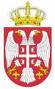 РЕПУБЛИКА СРБИЈААУТОНОМНА ПОКРАЈИНА ВОЈВОДИНАОПШТИНА ШИДСКУПШТИНА ОПШТИНЕ ШИДБрој: 011- 142/II-7-22Датум:31.08. 2022. годинеШид			На основу члана 72. став 3.,4.,5., 6., 7., и 8. Закона о локалним изборима („Сл. гласник РС“ број: 14/2022), члана 31. Закона о локалној самоуправи („Сл. гласник РС“ број 129/07, 83/14.-др. закон, 101/16.- др. закон  и  47/18 и 111/2021-др.закон), Скупштина општине Шид на седници одржаној 31.08. 2022.године донела је,                                                                    Р Е Ш Е Њ ЕО ПОТВРЂИВАЊУ  МАНДАТА ОДБОРНИКУ СКУПШТИНЕ ОПШТИНЕ ШИД.IПОТВРЂУЈЕ СЕ мандат одборнику Скупштине општине Шид, изабраном на изборима  одржаним 21.јуна  2020. године и то:Катарина Митровић, са листе “АЛЕКСАНДАР ВУЧИЋ-ЗА НАШУ ДЕЦУ“, НА ИЗБОРИМА ОДРЖАНИМ 21.јуна  2020. године.IIМандат одборника почиње да тече  даном потврђивања мандата у Скупштини општине  и траје  до истека  мандата одборника тог сазива Скупштине општине.IIIПротив овог Решења може се изјавити жалба надлежном суду у року од 7 дана од дана доношења решења. IVОво решење ступа на снагу даном доношења, а објавиће се у „Службеном листу општине Шид “ и званичном сајту општине Шид.О б р а з л о ж е њ е Правни основ за доношење Решења о потврђивању мандата одборнику Скупштине општине Шид садржан је у одредбама члана 72. став 3.,4.,5., 6., 7., и 8 Закона о локалним изборима („Сл. гласник РС“број:14/2022 ),и  члана 31. Закона о локалној самоуправи („Сл. гласник РС“ број 129/07, 83/14.др.закон, 101/16.др.закон, 47/18 и  111/2021-др.закон).	Одредбом члана 72. став 1. Закона о локалним изборима је прописано  да  у случају престанка мандата одборнику, пре истека времена на које је изабран, мандат се додељује првом следећем  кандидату са исте изборне листе  коме није био додељен мандат одборника.У ставу 3. и 4. истог члана је прописано да мандат новог одборника траје до истека мандата одборника коме је престао мандат.С обзиром да је на основу поднете писмене  оставке од стране одборника Весне Лукић из Шида, са Изборне листе, „Александар Вучић- За нашу децу“, Скупштина општине Шид донела Решење о престанку мандата именованој, под бројем:  011-141/II-22 од 31.08.2022. године, у складу са чланом 72. Закона о локалним изборима, а на основу прибављене сагласности Катарине Митровић, доноси се Решење о потврђивању мандата именованом.ПОУКА О ПРАВНОМ СРЕДСТВУ:Против решења скупштине донете у вези са потврђивањем мандата новог одборника подносилац проглашене изборне листе која је освојила мандат,одборник и кандидат за одборника на изборној листи са које је изабран нови одборник могу поднети жалбу вишем суду на чијем се подручју налази седиште скупштине у року од седам дана од дана доношења решења.Жалба се подноси преко скупштине, која је дужна да у року од два дана од дана пријема жалбе достави вишем суду жалбу и све списе предмета.Виши суд доноси одлуку по жалби у року од 30 дана од дана пријема жалбе са списима.   	Доставити:1. Овлашћеном лицу изборне листе која је освојила мандат2. одборнику3. архиви 								               ПРЕДСЕДНИК							          Тихомир Стаменковић дипл.инж.тех